BuzzFeed Seeks Dismissal of Multimillion-Dollar Defamation Lawsuit	BuzzFeed is "respectfully" demanding the dismissal of an eight-figure defamation lawsuit filed in late January by the British journalist Michael Leidig and the news service he founded, Central European News. In his lawsuit, Mr. Leidig claimed that an April 2015 BuzzFeed story about him and his company damaged his reputation and that of his company, which licenses buzzy news stories to larger news organizations around the globe. 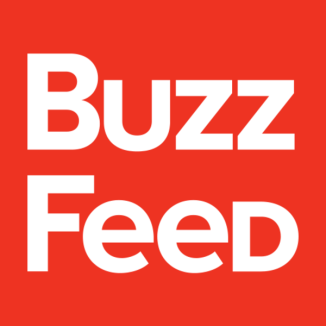 Advertising Age 4.11.16http://adage.com/article/media/buzzfeed-demands-dismissal-defamation-lawsuit/303487/?utm_source=daily_email&utm_medium=newsletter&utm_campaign=adage&ttl=1461016039